ĐỀ KIỂM TRA GIỮA HỌC KÌ 1TOÁN 11 – KẾT NỐI TRI THỨCNĂM HỌC: 2023 - 2024Thời gian làm bài: 90 phút (Không kể thời gian phát đề)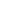 A. PHẦN TRẮC NGHIỆM (5 điểm) Khoanh tròn vào chữ cái đứng trước câu trả lời đúng:Câu 1. Cho góc  . Điều khẳng định nào sau đây là đúng?A. 	B. 	C. 	D. Câu 2. Biết góc lượng giác  có số đo là  thì góc có số đo dương nhỏ nhất là:A. 	B. 	C. 	D. Câu 3. Khẳng định nào sau đây đúng?    A. 			B.     C. 			D. Câu 4. Cho  . Tính A. 	B. 	C. 	D. Câu 5. Điều kiện xác định của hàm số  làA. 	B. C. 	D. Câu 6. Tìm tập giá trị của hàm số .     A. .                       B. .	C. .	                    D. .Câu 7. Chọn khẳng định đúng trong các khẳng định sau:A.  	B. 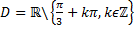 C. 	D. Câu 8. Có bao nhiêu điểm phân biệt biểu diễn các nghiệm của phương trình  trên đường tròn lượng giác?A. 	B. 	C. 	D. Câu 9. Cho dãy số xác định bởi . Số hạng thứ 2017 của dãy số là số hạng nào dưới đây?     A. .	                      B..	C. .		D..Câu 10. Trong các dãy số sau đây, dãy số nào là dãy số giảm ?A. Dãy , với .	             B. Dãy  với .C. Dãy , với .	             D. Dãy , với .Câu 11. Trong các dãy số sau, dãy số nào là cấp số cộng?        A. .	 			B. .	        C. .			D. .Câu 12. Cho cấp số cộng  có . Tính .        A. .	B. .	C. .	D. .Câu 13. Mặt sàn tầng của một ngôi nhà cao hơn mặt sân . Cầu thang đi từ tầng một lên tầng hai gồm  bậc, một bậc cao . Kí hiệu  là độ cao của bậc thứ  so với mặt sân. Viết công thức để tìm độ cao .       A. .			B. .	       C. .			D. .Câu 14. Trong các dãy số cho bởi công thức truy hồi sau, hãy chọn dãy số là cấp số nhân.       A.  	            	B.  	         C.  	            D.  Câu 15. Cho dãy số  xác định bởi  và  Tìm số hạng tổng quát của dãy số.       A.  			B.  		      C.  			D. Câu 16. Một khu rừng có trữ lượng gỗ là  mét khối. Biết tốc độ sinh trưởng của các cây ở khu rừng đó là  mỗi năm. Hỏi sau 5 năm, khu rừng đó sẽ có bao nhiêu mét khối gỗ       A. 	             B. 	C. 	            D. Câu 17. Cho bảng phân bố tần số ghép nhómMệnh đề đúng là :A. Giá trị 52 thuộc vào lớp [50; 52)				B. Tần số của lớp [58; 60) là 15 	C. Tần số của lớp [52; 54 ) là 35                  	                        D. Số 50 không thuộc lớp [54; 56 )Câu 18. Điều tra về chiều cao của học sinh khối lớp 10, ta có kết quả sau: Số trung bình là?A. 155,46		B. 155,12			C. 154,98			D. 154,75Câu 19. Điều tra về chiều cao của học sinh khối lớp 10, ta có kết quả sau: Nhóm chứa mốt của mẫu số liệu là:A. [150; 152)					B. [152; 154)			C. [154; 156)					D. [156; 158)	Câu 20. Điều tra về chiều cao của học sinh khối lớp 10, ta có kết quả sau: Nhóm chứa tứ phân vị thứ nhất là:A. [150; 152)						B. [152; 154)			C. [154; 156)						D. [156; 158)	PHẦN TỰ LUẬN (5 điểm)Câu 1. (0,5 điểm) Tìm giá trị lớn nhất, nhỏ nhất của hàm số .Câu 2. (1,5 điểm) a) Giải phương trình: b) Giải phương trình: . Rồi tìm số nghiệm của phương trình trên khoảng c) Tìm tất cả các giá trị của tham số  để phương trình  có nghiệm.Câu 3. (2 điểm)a) Cho cấp số cộng  Tính tổng . b) Cho cấp số nhân  có  Tìm số hạng đầu  và công bội  của cấp số nhânCâu 4. (1 điểm)Kết quả kiểm tra môn Toán của lớp 11D như sau:a) Lập bảng tần số ghép nhóm của mẫu số liệu trên có bốn nhóm ứng với bốn nửa khoảng: 
b) Mốt của mẫu số liệu ghép nhóm trên là bao nhiêu (làm tròn các kết quả đến hàng tròn kết quả đến hàng phần mười)? BÀI LÀM         …………………………………………………………………………………………………………………………………………………………………………………………………………………………………………………………………………………………………………………………………………………………………………………………………………………………………………………………………………………………………………………………………………………………………………………………………………………………………………………………………………………………………………………………………………………………………………………………………………………………………………………………………………………………………………………………………………………………………………………………………………………………………………………………………………………………………………………………………………………………………………………………………………………………………………………………………………………………………………………………………………………………………………………………………………………………………………………………………………………………………………………………………………………………………………………………………………………………………………………………………………………………………………………………………………………………………………………………………………………………………………………………………………………………………………………………………………………………………………………………………………………………………………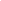 BÀI LÀM:…………………………………………………………………………………………………………………………………………………………………………………………………………………………………………………………………………………………………………………………………………………………………………………………………………………………………………………………………………………………………………………………………………………………………………………………………………………………………………………………………………………………………………………………………………………………………………………………………………………………………………………………………………………………………………………………………………………………………………………………………………………………………………………………………………………………………………………………………………………………………………………………………………………………………………………………………………………………………………………………………TRƯỜNG THCS ........HƯỚNG DẪN CHẤM KIỂM TRA GIỮA HỌC KÌ 1 (2023 – 2024)MÔN: TOÁN 11 – KẾT NỐI TRI THỨCA. PHẦN TRẮC NGHIỆM: (5,0 điểm) Mỗi câu trả lời đúng được 0,25 điểm. B. PHẦN TỰ LUẬN: (5,0 điểm)TRƯỜNG THCS .........MA TRẬN ĐỀ KIỂM TRA GIỮA HỌC KÌ 1 (2023 – 2024)MÔN: TOÁN 11 – KẾT NỐI TRI THỨCTRƯỜNG THCS .........BẢN ĐẶC TẢ KĨ THUẬT ĐỀ KIỂM TRA GIỮA HỌC KÌ 1 (2023 – 2024)MÔN: TOÁN 11 – KẾT NỐI TRI THỨCPHÒNG GD & ĐT ……………….Chữ kí GT1: ...........................TRƯỜNG THCS……………….Chữ kí GT2: ...........................Họ và tên: ……………………………………  Lớp:  ………………..Số báo danh: …………………………….……Phòng KT:…………..Mã pháchĐiểm bằng sốĐiểm bằng chữChữ ký của GK1Chữ ký của GK2Mã pháchCác lớp giá trị của X[50; 52)[52; 54)[54; 56)[56; 58)[58; 60)CộngTần số 152045155100NhómChiều cao (cm)Số học sinh1[150;152)52[152;154)183[154;156)404[156;158)265[158;160)86[160;162)3N=100NhómChiều cao (cm)Số học sinh1[150;152)52[152;154)183[154;156)404[156;158)265[158;160)86[160;162)3N=100NhómChiều cao (cm)Số học sinh1[150;152)52[152;154)183[154;156)404[156;158)265[158;160)86[160;162)3N=100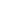 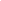 1234567891011121314151617181920BAADCCAAACBAABBDDACCCâuNội dung đáp ánBiểu điểmCâu 1(0,5 điểm)Ta có Vậy         GTLN 0,250,25Câu 2(1,5 điểm)a). Với  Với 0,250,25Câu 2(1,5 điểm)b) Phương trình   không có giá trị  thỏa mãn. Vậy trên khoảng  có một nghiệm của phương trình.0,250,25Câu 2(1,5 điểm)c) Để phương trình có nghiệm  là giá trị cần tìm.0,250,25Câu 3(2 điểm)a) Cấp số cộng  có số hạng đầu  và công sai . Suy ra  là số hạng thứ  của cấp số cộng. Do đó .0,50,250,25Câu 3(2 điểm)b) Ta có   Kết hợp với phương trình thứ hai trong hệ, ta tìm được  Lại có   Vì  nên  0,50,5Câu 4(1 điểm)a) Bảng tần số ghép nhóm cho kết quả kiểm tra môn Toán của lốp 11D.b) Ta thấy: Tần số lớn nhất là 18, nhóm chứa mốt là nhóm [5; 7). Ta có: 0,50,5CHỦ ĐỀMỨC ĐỘMỨC ĐỘMỨC ĐỘMỨC ĐỘMỨC ĐỘMỨC ĐỘMỨC ĐỘMỨC ĐỘTổng số câuTổng số câuĐiểm sốCHỦ ĐỀNhận biếtNhận biếtThông hiểuThông hiểuVận dụngVận dụngVD caoVD caoTổng số câuTổng số câuĐiểm sốCHỦ ĐỀTNTLTNTLTNTLTNTLTNTLĐiểm số1. Hàm số lượng giác và phương trình lượng giác322(0,5 điểm)23(1,5 điểm)185TN: 2TL: 22. Dãy số. Cấp số cộng và cấp số nhân332(2 điểm)282TN: 2TL: 23. Các số đặc trưng đo xu thế trung tâm của mẫu số liệu ghép nhóm132(1 điểm)42TN: 1TL: 1Tổng số câu TN/TL785421209Điểm số1,7523,511,50,25Tổng số điểm1,75 điểm17,5 %1,75 điểm17,5 % 5,5 điểm55 % 5,5 điểm55 % 2,5 điểm 25 % 2,5 điểm 25 %0,25 điểm 2,5 %0,25 điểm 2,5 %10 điểm100 %10 điểm100 %10 điểmNội dungMức độYêu cầu cần đạtSố ý TL/ Số câu hỏi TNSố ý TL/ Số câu hỏi TNCâu hỏiCâu hỏiNội dungMức độYêu cầu cần đạtTL (số ý)TN (số câu)TL(số ý)TN (số câu)CHƯƠNG I. HÀM SỐ LƯỢNG GIÁC VÀ PHƯƠNG TRÌNH LƯỢNG GIÁCCHƯƠNG I. HÀM SỐ LƯỢNG GIÁC VÀ PHƯƠNG TRÌNH LƯỢNG GIÁCCHƯƠNG I. HÀM SỐ LƯỢNG GIÁC VÀ PHƯƠNG TRÌNH LƯỢNG GIÁC58581.  Giá trị lượng giácNhận biết- Nhận biết các khái niệm cơ bản về góc lượng giác.- Nhận biết khái niệm giá trị lượng giác của một góc lượng giác.1C11.  Giá trị lượng giácThông hiểu- Mô tả bảng giá trị lượng giác của một số góc lượng giác thường gặp; hệ thức cơ bản giứa các giá trị lượng giác của một góc lượng giàc; quan hệ giữa các giá trị lượng giác của các góc lượng giác có liên quan đặc biệt: bù nhau, phụ nhau, đối nhau, hơn kém nhau .- Sử dụng máy tính cầm tay để tính giá trị lượng giác của một góc lượng giác khi biết số đo của góc đó.1.  Giá trị lượng giácVận dụng- Vận dụng giải quyết một số vấn đề với giá trị lượng giác của góc lượng giác.1C22. Công thức lượng giácNhận biết- Nhận biết các công thức biến đổi lượng giác cơ bản.1C32. Công thức lượng giácThông hiểu- Mô tả các phép biến đổi lượng giác cơ bản: công thức cộng; công thức góc nhân đôi; công thức biển đổi tích thành tổng và công thức biển đổi tổng thành tích.1C42. Công thức lượng giácVận dụng- Vận dụng giải quyết bài toán với giá trị lượng giác của góc lượng giác và các phép biến đổi lượng giác.3. Hàm số lượng giácNhận biết- Nhận biết các khái niệm về hàm số chăn, hàm số lè, hàm số tuần hoàn.- Nhận biết các đặc trưng hình học của đồ thị hàm số chẵn, hàm số lẻ, hàm số tuần hoàn.- Nhận biết các hàm số lượng giác ,  thông qua đường tròn lượng giác. Mô tả bảng giá trị của bốn hàm số lượng giác đó trên một chu kì.1C53. Hàm số lượng giácThông hiểu- Mô tả bảng giá trị của bốn hàm số lượng giác đó trên một chu kì.- Mô tả được các đồ thị hàm số - Giải thích tập xác định; tập giá trị; tính chất chăn, lẻ; tính tuần hoàn; chu kì; khoảng đồng biến, nghịch biến của các hàm số ,  dựa vào đồ thị.3. Hàm số lượng giácVận dụng- Vận dụng giải quyết bài toán gắn với hàm số lượng giác.11Câu 1C64. Phương trình lượng giác cơ bảnNhận biết- Nhận biết công thức nghiệm của phương trình lượng giác cơ bản bằng cách vận dụng đồ thị hàm số lượng giác tương ứng.4. Phương trình lượng giác cơ bảnThông hiểu- Tính nghiệm gần đúng của phương trình lượng giác cơ bản bằng máy tính cầm tay.11Câu 2aC74. Phương trình lượng giác cơ bảnVận dụng- Giải phương trình lượng giác ở dạng vận dụng trực tiếp phương trình lượng giác cơ bản.- Giải quyết một số vấn đề gắn với phương trình lượng giác.21Câu 2b+cC8CHƯƠNG II. DÃY SỐ. CẤP SỐ CỘNG VÀ CẤP SỐ NHÂNCHƯƠNG II. DÃY SỐ. CẤP SỐ CỘNG VÀ CẤP SỐ NHÂNCHƯƠNG II. DÃY SỐ. CẤP SỐ CỘNG VÀ CẤP SỐ NHÂN28281. Dãy sốNhận biết- Nhận biết dãy số hữu hạn, dãy số vô hạn.- Nhận biết tính chất tăng, giảm, bị chặn của dãy số trong những trường hợp đơn giản.1C91. Dãy sốThông hiểu- Thể hiện cách cho dãy số bằng liệt kê các số hạng; bằng công thức tổng quát; bằng hệ thức truy hồi; bằng cách mô tả.1C101. Dãy sốVận dụng2. Cấp số cộngNhận biết- Nhận biết một dãy số là cấp số cộng.1C112. Cấp số cộngThông hiểu- Giải thích công thức xác định số hạng tổng quát của cấp số cộng. - Tính tổng của  số hạng đầu của cấp số cộng.11Câu 3aC122. Cấp số cộngVận dụng- Giải quyết một số vấn đề gắn với cấp số cộng.1C133. Cấp số nhânNhận biết- Nhận biết một dãy số là cấp số nhân.1C143. Cấp số nhânThông hiểu- Giải thích công thức xác định số hạng tổng quát của cấp số nhân.- Tính tổng của  số hạng đầu của cấp số nhân.11Câu 3bC153. Cấp số nhânVận dụng- Giải quyết một số vấn đề gắn với cấp số nhân.1C16CHƯƠNG III. CÁC SỐ ĐẶC TRƯNG ĐO XU THẾ TRUNG TÂM CỦA MẪU SỐ LIỆU GHÉP NHÓMCHƯƠNG III. CÁC SỐ ĐẶC TRƯNG ĐO XU THẾ TRUNG TÂM CỦA MẪU SỐ LIỆU GHÉP NHÓMCHƯƠNG III. CÁC SỐ ĐẶC TRƯNG ĐO XU THẾ TRUNG TÂM CỦA MẪU SỐ LIỆU GHÉP NHÓM1. Mẫu số liệu ghép nhómNhận biết- Đọc mẫu số liệu ghép nhóm.212C171. Mẫu số liệu ghép nhómThông hiểu- Giải thích được mẫu số liệu ghép nhóm.- Ghép nhóm mẫu số liệu.1. Mẫu số liệu ghép nhómVận dụng2. Các số đặc trưng đo xu thế trung tâmNhận biết2. Các số đặc trưng đo xu thế trung tâmThông hiểu- Tính các số đặc trưng đo xu thế trung tâm của mẫu số liệu ghép nhóm.13Câu 4a+bC18+19+202. Các số đặc trưng đo xu thế trung tâmVận dụng- Hiểu ý nghĩa, vai trò của các số đặc trưng của mẫu số liệu thực tế.